SKRIPSI HUBUNGAN KEJADIAN DIABETES MELITUS DENGAN KEPARAHAN PENYAKIT JANTUNG KORONER PADA PASIEN YANG MENJALANI PEMERIKSAAN ANGIOGRAFI DI RSUD SIDOARJO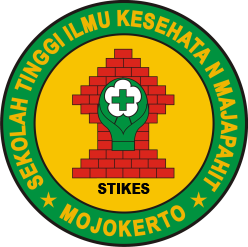 NI’MATUL KURNIANIM. 2124201038PROGRAM STUDI S1 ILMU KEPERAWATANSEKOLAH TINGGI ILMU KESEHATAN MAJAPAHITMOJOKERTO2023